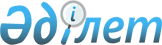 Қазақстан Республикасы Үкіметінің "Дарын" мемлекеттік жастар сыйлығының
кейбір мәселелері
					
			Күшін жойған
			
			
		
					Қазақстан Республикасы Үкіметінің 2002 жылғы 20 қыркүйек N 1038 қаулысы. Күші жойылды - Қазақстан Республикасы Үкіметінің 2015 жылғы 28 шілдедегі № 597 қаулысымен      Ескерту. Күші жойылды - ҚР Үкіметінің 28.07.2015 № 597 (алғашқы ресми жарияланған күнінен бастап қолданысқа енгізіледі) қаулысымен.      Қазақстан Республикасының Үкіметі қаулы етеді: 

 

      1. "Қазақстан Республикасы Үкіметінің "Дарын" мемлекеттік жастар сыйлығы туралы" Қазақстан Республикасы Үкіметінің 1996 жылғы 7 тамыздағы N 983  қаулысына  (Қазақстан Республикасының ПҮКЖ-ы, 1996 ж., N 33, 311-құжат) мынадай өзгерістер мен толықтырулар енгізілсін: 

      1) 1-тармақта "сыйлығы" деген сөз "сыйлығын беру" деген сөздермен ауыстырылсын; 

      2) көрсетілген қаулымен бекітілген Қазақстан Республикасы Үкіметінің "Дарын" мемлекеттік жастар сыйлығы туралы ережеде: 

      1-тармақта: 

      "қоғамдық, кәсіби жағынан танылған" деген сөздер алынып тасталсын; 

      "беріледі." деген сөзден кейін мынадай мазмұндағы сөйлеммен толықтырылсын: 

      "Сыйлық талантты жастарды ынталандыру және олардың айрықша сіңірген еңбегін тану мақсатында беріледі."; 

      2-тармақ мынадай редакцияда жазылсын: 

      "2. Сыйлық мынадай (саны 10): ғылым, әдебиет, журналистика, спорт, халық шығармашылығы, дизайн және бейнелеу өнері, эстрада, театр және кино, классикалық музыка, қоғамдық қызмет атаулары бойынша екі жылда бір рет беріледі."; 

      4-тармақта: 

      бірінші абзац мынадай редакцияда жазылсын: 

      "Сыйлық беруге қызметі инновациялық болып табылатын және тиісті саланы және тұтастай алғанда қоғамды дамытуға ықпал ететін кандидаттар ұсынылады."; 

      екінші абзацта: 

      "жұмысты" деген сөз "кандидатураны" деген сөзбен ауыстырылсын; 

      ", сондай-ақ еңбектерінің жиынтығы бойынша" деген сөздер алынып тасталсын; 

      5-тармақтың бірінші абзацында: 

      "Шығармалар мен еңбектерді ұсыну, оларды", "сараптау және" деген сөздер алынып тасталсын; 

      "қабылдау" деген сөздің алдында "Конкурстық құжаттарды" деген сөздермен толықтырылсын; 

      "сыйлығы" деген сөз "сыйлығын беру" деген сөздермен ауыстырылсын; 

      6-тармақ мынадай редакцияда жазылсын: 

      "Кандидатураларды сыйлыққа ұсыну тәртібі мен мерзімі туралы хабарландыру, сондай-ақ жекелеген атаулар бойынша Комиссияның қарауына берілетін қажетті конкурстық материалдардың тізбесі осы Ереженің 13-тармағына сәйкес сыйлық ресми тапсырылғанға дейін төрт айдан кешіктірмей баспасөзде жарияланады. 

      Конкурсқа қатысатын кандидатуралар тізімі мен оларды ұсынған ұйымдарда да баспасөзде жарияланады."; 

      7-тармақта:  

      бірінші абзац мынадай редакцияда жазылсын:  

      "Кандидатураларды сыйлыққа орталық, жергілікті және өзге де мемлекеттік органдар, шығармашылық және кәсіби одақтар, қоғамдық жастар бірлестіктері және өзге де ұйымдар ұсынады.";  

      мынадай мазмұндағы жетінші абзацпен толықтырылсын:  

      "Ғылым" атауы бойынша үміткерлерге міндетті мемлекеттік ғылыми-техникалық сараптаманың қорытындысы қосымша беріледі.";  

      8-тармақта:  

      "қатысатын жұмыстар" деген сөздер "қатысушы кандидаттардың қызметі" деген сөздермен ауыстырылсын;  

      "көпшілік алдында көрсетілуі және" деген сөздер алынып тасталсын;  

      9-тармақтағы "басқа да жұмыстарымен" деген сөздер "қызметімен" деген сөзбен ауыстырылсын;  

      10-тармақ алынып тасталсын;  

      12-тармақтағы "өзара" деген сөз "олардың мүшелері арасында" деген сөздермен ауыстырылсын;  

      3) көрсетілген қаулымен бекітілген Қазақстан Республикасы Үкіметінің "Дарын" мемлекеттік жастар сыйлығы жөніндегі Комиссиясы туралы ережеде: 

      тақырыбында "сыйлығы" деген сөз "сыйлығын беру" деген сөздермен ауыстырылсын; 

      1-тармақ мынадай мазмұндағы абзацпен толықтырылсын: 

      "Комиссия қызметінің ұйымдық, материалдық-техникалық қамтамасыз етілуін Қазақстан Республикасының Мәдениет, ақпарат және қоғамдық келісім министрлігі жүзеге асырады."; 

      2-тармақтың үшінші абзацындағы "25" деген сан "17" деген санмен ауыстырылсын; 

      3-тармақта: 

      екінші абзацтағы "жұмыстарды" деген сөз "кандидатуралардың конкурстық құжаттарын" деген сөздермен ауыстырылсын; 

      үшінші абзацта: 

      "жұмыстарды" деген сөз "кандидатураларды" деген сөзбен ауыстырылсын; 

      "авторлар мен" деген сөздер алынып тасталсын; 

      төртінші абзацта: 

      "жұмыстардың" деген сөз "кандидатуралардың қызметін" деген сөздермен ауыстырылсын; 

      4-тармақта: 

      "жұмыстарды" деген сөз "кандидатураларды" деген сөзбен ауыстырылсын; 

      "үшін, олар жөнінде қорытындылар мен ұсыныстар әзірлеу" деген сөздер алынып тасталсын; 

      5-тармақтың бірінші және екінші абзацтарындағы "жұмыстарды" деген сөз "кандидатураларды" деген сөзбен ауыстырылсын; 

      6-тармақтағы "жұмысы" деген сөз "кандидатурасы" деген сөзбен ауыстырылсын. 

      2. <*> 

       Ескерту. 2-тармақтың күші жойылды - ҚР Үкіметінің 2004.08.26. N 897   қаулысымен . 

      3. "Қазақстан Республикасы Үкіметінің "Дарын" мемлекеттік жастар сыйлығы жөніндегі комиссиясының құрамы туралы" Қазақстан Республикасы Үкіметінің 2000 жылғы 14 шілдедегі N 1074  қаулысының  (Қазақстан Республикасының ПҮКЖ-ы, 2000 ж., N 29, 365-құжат) күші жойылды деп танылсын. 

      4. Осы қаулы қол қойылған күнінен бастап күшіне енеді және жариялануға тиіс.        Қазақстан Республикасының 

      Премьер-Министрі 
					© 2012. Қазақстан Республикасы Әділет министрлігінің «Қазақстан Республикасының Заңнама және құқықтық ақпарат институты» ШЖҚ РМК
				